Спортивное развлечение ко Дню Космонавтики в старшей группе.Цель: Приобщение детей к здоровому образу жизни, активизация двигательной активности детей.Задачи: Формировать навыки здорового образа жизни. Расширять знания детей о профессии космонавта. Развивать физические качества личности: ловкость, быстроту, выносливость, умение ориентироваться в пространстве. Воспитывать целеустремленность, чувство товарищества и ответственность перед командой.Ход мероприятия:Дети строятся в одну колонну. Под «Марш авиаторов», муз. Ю.Хайта, сл. П.Германа дети торжественно входят в зал.  Вход1 ребёнок:Мы пока что только дети,Но придёт желанный час-На космической ракетеДружно полетим на Марс!2 ребёнок:В небе звёзды ярко светятИ ракету нашу ждут.К дальней сказочной планете -Наш космический маршрут.3 ребёнок:Хорошо, пронзая тучи,В космос полететь, друзья! Но возьмут в ракету лучших –Всем лететь, друзья, нельзя!Ведущий: Сегодня мы отмечаем праздник – День Космонавтики! Более 60 лет тому назад в космос отправился человек. Имя его вы все знаете….Дети. Юрий Гагарин!Ведущий: Ю.А. Гагарин поднялся высоко-высоко на космическом корабле, под названием «Восток»! Он первый лётчик-космонавт. Возможно, кто- то из вас, когда вырастет, захочет стать космонавтом, чтобы прославить нашу страну. Я предлагаю Вам всем сейчас стать космонавтами. Покружились-покружились и в космонавтов превратились!Школу юных космонавтовСобираются открыть.Вы хотели бы, ребята,В эту школу поступить? Да!А придет пора лететьВы не будете реветь? Нет!- А как вы думаете,  какими качествами должен обладать космонавт?- Правильно, космонавты должны быть сильными, крепкими, умелыми, выносливыми и дружными. Помогать и поддерживать друг друга. И конечно космонавтам  никак не обойтись без спорта. И сегодня мы проведем космические эстафеты. Но сначала отправимся на космодром. А что такое космодром?- Это место, откуда запускают ракеты.- Постройтесь в две команды.Дети строятся в две команды (Команда «Ракета» и команда «Комета»).Ведущий: Прошу капитанов представить свои экипажи.Представление команд:Команда «Ракета» .  Наш девиз: Лети к победе!Команда «Комета». Наш девиз: Быстрее ветра!   «Ракетодром»На полу разложено несколько обручей- ракет, количество  обручей-ракет, меньше, чем число играющихДети (идут по кругу):Ждут нас быстрые ракетыДля полёта на планеты.На какую захотим,На такую полетим.Но в игре один секрет:Опоздавшим, места нет!Звучит музыка на космическую тему.Пока звучит музыка, дети  двигаются вокруг ракет-обручей, стараясь занять себе место, как только музыка перестаёт звучать, дети встают каждый в свободный в ракету-обруч. Тем, кому ракета не досталась, выбывают из игры. Затем ведущий убирает несколько обручей, и игра повторяется. Тот, кто не успел встать в обруч, выбывает. Игра заканчивается, когда останется один игрок и один обруч.Ведущий. – Ракеты в космосе. Но вот преграда – начался звёздный дождь. Но нам совсем не страшно Бегать под дождем, Космические зонтики В руки мы возьмем. Прошу капитанов команды подойти ко мне за космическими зонтиками и стать напротив своей команды. И я объявляю следующий конкурс. Эстафета  «Звездный дождь» (бег в парах) Описание конкурса. Капитан команды с зонтом забирает первого члена экипажа,  переводит и оставляет его на базе. Затем бежит за следующим членом экипажа и т.д. Ребята, а чтобы было веселее путешествовать, надо петь. Какую песню на космическую тему вы знаете? Правильно!  Песня «Ракеты»(Ю. Чичков – Я. Серпин)Эстафета  «Надень скафандр» Ведущий: В космосе очень и очень холодно. Если выйти в космос без специального костюма – можно моментально замерзнуть и превратиться в ледышку. Описание конкурса. Надев мешок – «скафандр» дети по одному прыгают до обруча и возвращаются обратно.
Эстафета «Космический тоннель»Описание конкурса. Проползти по тоннелю до ориентира, обогнуть ориентир и вернуться проползая по тоннелю.Молодцы ребята – космонавты!Вот и закончилось наше путешествие. Пора возвращаться домой.  Всем экипажам занять свои места! Мы возвращаемся на Землю.
А чтобы нам вернуться домой, вы сейчас возьмёте по одной звёздочке и выложите свой счастливый «Млечный путь». По ней мы возвратимся домой – в наш детский сад.
Эстафета «Млечный путь»
Дети выстраиваются в две колонны. На линии старта у каждой команды лежат картонные - «Звёзды». Участники по одному, по сигналу берут одну звезду, бегут до ориентира и выкладывают «Млечный путь» - дорожку.
Окончен путь. Приземлилась ракета. Мы в детском саду на нашей планете.Ведущий: Из вас получились замечательные космонавты. Сейчас я хочу сделать вам подарок, вручить сладкий приз.И в завершении давайте станцуем танец «Роботы и Звездочки».


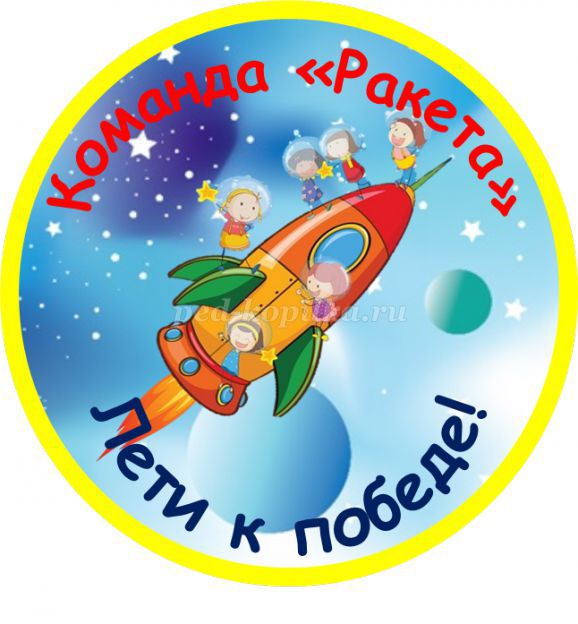 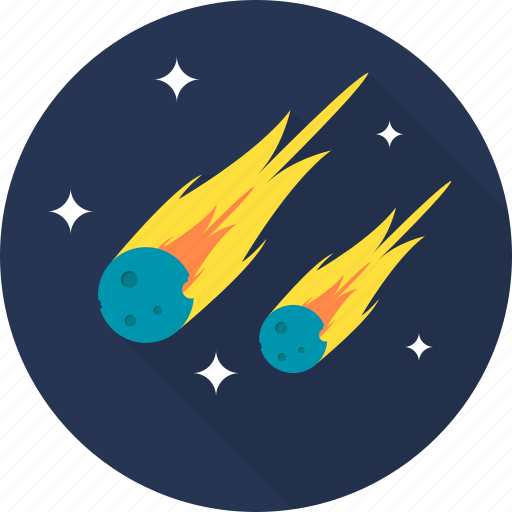 